11/03/2016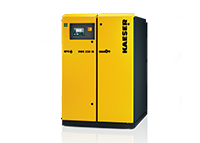 Kaeser’s new DBS screw blowers are up to 35% more efficient than conventional blower designs.
Download a high resolution image here.Press Information CenterContact us for contributions
FOR IMMEDIATE RELEASEKAESER’S NEW DBS SCREW BLOWERS DELIVER UNBEATABLE PERFORMANCEKaeser Compressors award-winning screw blower product line now includes the DBS series. These integrated package blowers are up to 35% more efficient than conventional blowers.DBS models are available with motor sizes from 20 to 50 hp and flows from 150 to 770 cfm. They include the same design features as Kaeser’s other screw blower packages, such as high efficiency motors, silencers, inlet filters, starters/drive, a full enclosure, an onboard controller, and a full complement of sensors. These units are designed, built, and tested to meet international and domestic performance and safety standards, and are available in both STC (wye-delta start) and SFC (Variable Frequency Drive) versions.Models also come standard with Sigma Control 2™. In addition to monitoring all onboard sensors, Sigma Control 2 features expanded communication features. With an Ethernet port and built-in Web-server, Sigma Control 2 enables remote monitoring and email notifications for service and alarms. Optional industrial communication interfaces such as ModBus, Profibus, Profinet, and Devicenet are available to provide seamless integration into plant control/monitoring systems such as Kaeser’s Sigma Air Manager 4.0 (SAM 4.0).For more information, visit www.kaesernews.com/DBS. To be connected with your representative for additional information, please call (877) 596-7138.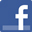 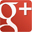 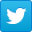 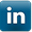 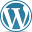 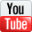 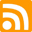 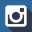 About Kaeser: Kaeser is a leader in reliable, energy efficient compressed air equipment and system design. We offer a complete line of superior quality industrial air compressors as well as dryers, filters, SmartPipe™, master controls, and other system accessories. Kaeser also offers blowers, vacuum pumps, and portable gasoline and diesel screw compressors. Our national service network provides installation, rentals, maintenance, repair, and system audits. Kaeser is an ENERGY STAR Partner. ### 